6. Pielikums. Eiropas platauša šobrīd apzinātais izplatības areāls Latvijā un prioritārās pētāmās esošās ĪADT teritorijas, kuru Dabas aizsardzības plānu izstrādē piesaistāmi sertificēti eksperti par sugu grupu “Sikspārņi”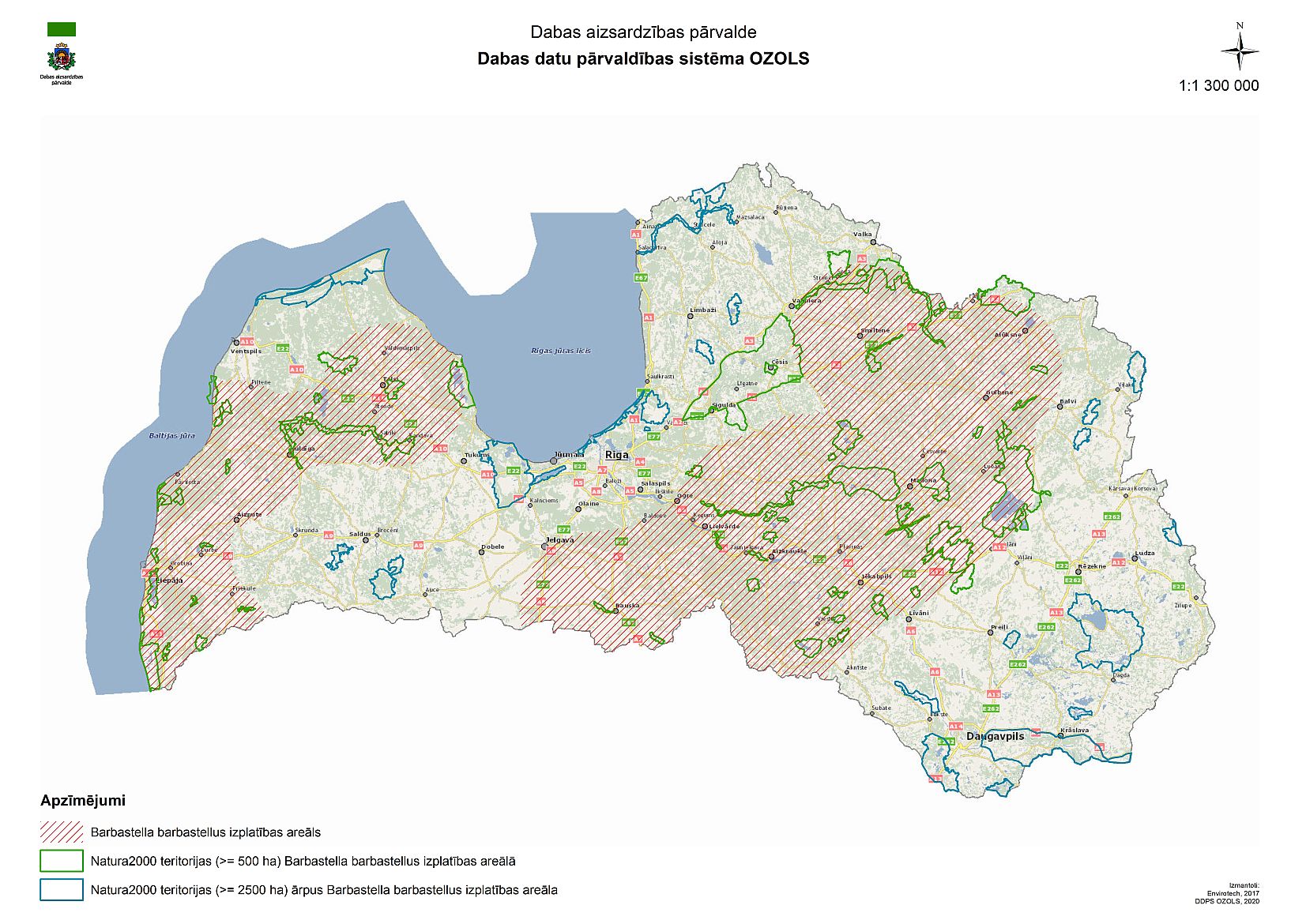 